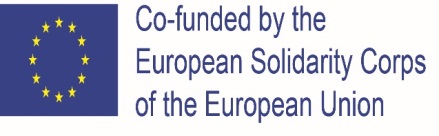 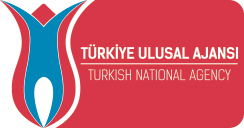 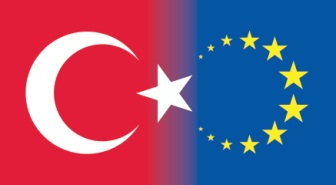 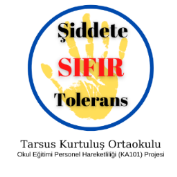 Şiddete Sıfır Tolerans (KA 101 Projesi)Şiddet sarmalının olduğu bir ortamda ilerlemenin kaydedilmesi mümkün değildir. Şiddetin her türlüsü toplumdaki huzur, güvenlik, ait olma gibi en temel ihtiyaçların kesintiye uğramasına neden olmakta aynı zamanda da bireylerin potansiyelinin açığa çıkmasını engellemektedir.Akran zorbalığı, eğitim faaliyetlerinin yürütüldüğü okullarda şiddetin isim bulmuş halidir. Akran zorbalığının yaygın olduğu eğitim kurumlarında hedeflenen kazanımlara ulaşılması mümkün değildir. Yapılan araştırmalarda akran zorbalığı uygulayan, maruz veya seyirci kalan öğrencilerde kaygı, kızgınlık, çaresizlik, güven duymama, merhametsizlik gibi psikolojik sıkıntılarla birlikte okula devam etmek istememe, akademik gerilik, derse konsantre olamama, çalışmalara katılmada isteksizlik gibi eğitimsel sıkıntıların olduğu tespit edilmiştir. Akran zorbalığının eğitim kurumlarının içinde kronik bir rahatsızlığa dönüşmesi AB Stratejik Hedeflerinde, Ülkemiz 11.Kalkınma Planında ve Milli Eğitim Bakanlığı 2023 Eğitim Vizyonunda belirlenen eğitimin kalitesinin arttırılması, sosyal ve eşit vatandaşlık, her kesimin okula ulaşması, girişimciliğin, yenilikçiliğin, desteklenmesi gibi hedeflere ulaşılmasını doğrudan veya dolaylı yoldan engellemektedir.Okulumuzda da eğitim faaliyetlerinin kalitesinin arttırılması için akran zorbalığına dönük çalışmalar yapmamıza rağmen 2018-2019 eğitim yılı içinde 436 akran zorbalığı şikayeti gelmiştir. Okulların açık olduğu süre 180 iş günü olarak baz alınırsa okulumuzda her gün an az iki tane akran zorbalığı vakası görülmüştür. Okula devam etme durumunda ise 2019 yılında 15 olan sürekli devamsız öğrenci sayımız 2020 itibariyle 21'e yükselmiştir. 2019 yılı Mayıs ayında yapmış olduğumuz anketler, toplantı ve bireysel görüşmelerde öğrencilerimizin akran zorbalığı, çevresiyle uyum içinde yaşayamama gibi sıkıntılarının olduğunu; öğretmenlerimizin de akran zorbalığı ile uğraşmada güçsüz düştüğü, bu problemi çözmede yetersiz kaldığı, yeni teknik ve yöntemlere yönelmeleri gerektiğini tespit etmiş bulunmaktayız. Akran zorbalığı okulumuzun çözülmesini hedeflediği birinci öncelikli konusudur. Yaptığımız incelemelerde drama yönteminin akran zorbalığının çözümünde yeni ve güncel bir teknik olduğunu tespit ettik. Bu tekniğin eğitim ortamına insanı merkez alarak farklılıkları anlama, saygı duyma, ortak iş yapma, problemleri şiddete başvurmadan çözme, kendini ifade edebilme, olumlu iletişim kurabilme gibi olumlu katkılarının olduğunu belirlemiş bulunmaktayız. Kurum olarak bu yöntemin okulumuza taşınmasını istemekteyiz.Okulumuz bünyesinde bir proje ekibi oluşturulmuştur. Bu ekip akran zorbalığı konusunda öğretmenlerimizin yurt dışı hareketliliği vasıtasıyla drama tekniği, yenilikçi yöntem ve teknikleri en iyi şekilde öğrenmesini ve bu yöntem ve teknikleri okul ortamına taşımasını hedeflemektedir. Projemiz kapsamında okulumuzdan 6 öğretmenimiz akran zorbalığı göstergesi iyi olan (OECD PİSA 2015 kapsamındaki 2017 raporuna göre %14) İspanya’da 5 günlük “Akran Zorbalığını Önlemede Bir Araç Olarak Drama” yapılandırılmış kursuna katılacaktır. Kursa katılacak öğretmenlerimiz eTwinning portalını aktif olarak kullanan, ortak iş yapma becerisine sahip, proje içerisinde aktif katılım gösterebilecek ve proje çalışmalarında deneyim sahibi, akran zorbalığı konusunda çalışmalarda bulunan ama kendisini aşırı derecede yetersiz hisseden bir profilde olacaktır. Bu sayede işbirliği içinde olan, zorbalıkla mücadelede istekli ama bu konuda enerjisi tükenmiş öğretmenlerimiz projemizde aktif rol oynayacaktır.Katılımcı olan öğretmenlerimiz yurt dışı hareketliliği sonucunda drama tekniği, drama tekniğinin eğitim ortamında kullanılması, akran zorbalığını önlemede drama tekniğini kullanılması konularında bilgi ve tecrübe edineceklerdir.  Hareketlilik sonrası edindikleri bilgi ve tecrübeyi okulumuz ortamında katılımcı olmayan öğretmenlerimizi aktararak tüm öğretmenlerimizin bu yeni yöntem ve tekniklerden faydalanmalarını sağlayacaklardır.Eğitimler sonrası okulumuzda drama yöntemi ile ders işleme, yapılandırılmış eğitim grupları, veli toplantı ve eğitimleri gibi faaliyetler ile okulumuz şiddetten uzak bir eğitim kurumu olacaktır. Diğer okullarla bilgi paylaşımı, eTwinning ’de başka okullarla ortak çalışmalar yürütülerek projemizin çıktılarının başka kesimlere de ulaşmasını sağlanacaktır.Projemiz sonucunda okulumuzda şiddete sıfır tolerans anlayışı yerleşecek ve her türlü şiddet unsuru minimize edilmiş olacaktır. Öğrencilerimiz başkaları ile daha olumlu diyalog kurabilecek, problemlerini sorunsuz ve etkili çözebilecek, çevresine, kendisine saygı duyacak empati becerileri gelişmiş olarak başkalarına zarar verici davranışlarda bulunmayacaklardır. Bunların yanında öğretmenlerimiz kaybettikleri inanç, güven, motivasyon tekrar kazanacak, sınıf içerisinde daha rahat ders işleyebilecek, oluşan huzur ortamında şiddeti uygulayan, maruz ve / veya seyirci kalan tüm öğrencilerimizin akademik becerilerinde ve devamsızlık sürelerinde olumlu artışlar gözlenebilecektir.